ФОТООТЧЕТ УТРЕННИКА, ПОСВЯЩЕННОМУ 8 МАРТА «ВЕСЕННЯЯ СКАЗКА» В ГРУППЕ «СОЛНЫШКО»Цель: Создание праздничного настроения у детей и взрослых путем реализации творческих способностей воспитанников детского сада.
 Танец-вход «Солнечные зайчики»
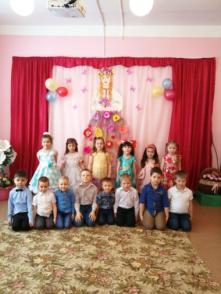 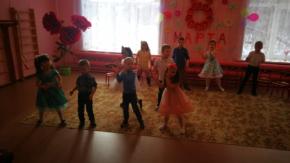 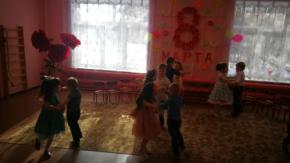 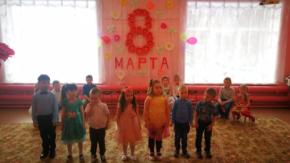  Дети рассказывают стихи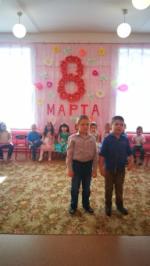 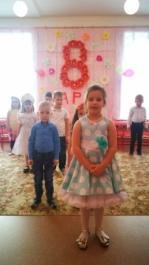 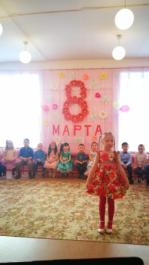 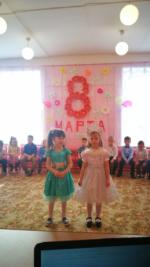  Песня «Самая хорошая»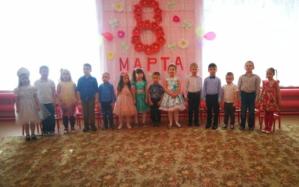  Пришла Весна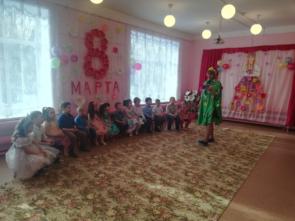  В гости пришла Несмеяна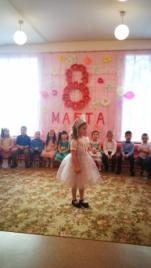 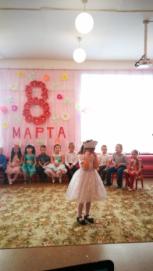  Игра «Уборка»
 Сценка «Две бабушки»
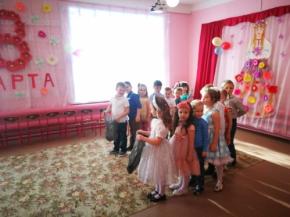 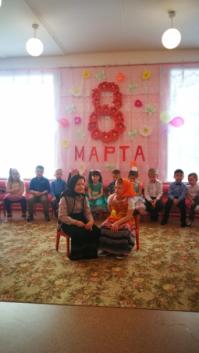 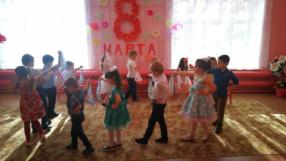 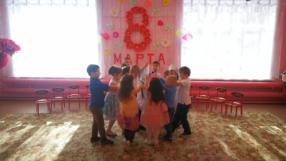  Танец с платочками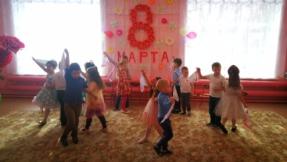 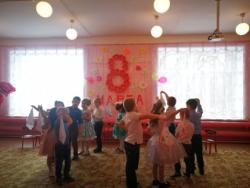  Игра «Я самая красивая»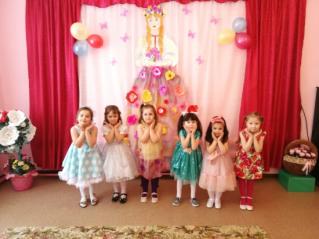  Танец - флешмоб «8 Марта»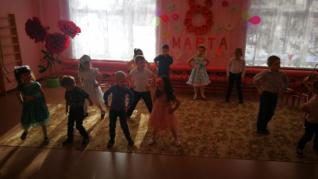 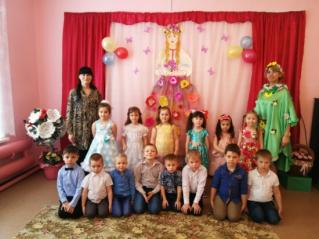 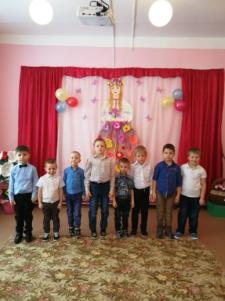 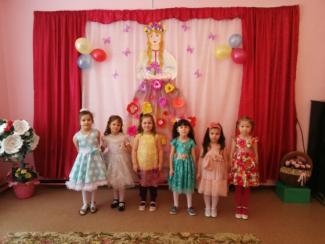 Поздравляем с праздником!